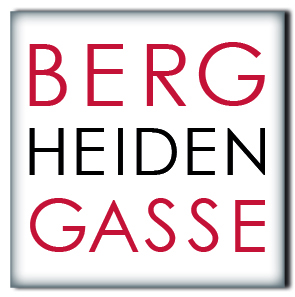 Projekthandbuch VWAProjektbezeichnung(Name des Partnerunternehmens,ggf. Untertitel)Projektteam:Name1Name2Name3Name4Name5Projektbetreuer:Name1Name2Version: 1.0 Projektleiter: NameDatum: 01.01.2015Inhalt 1	Ansprechpartner	3 2	Projektauftrag	4 3	Projektstrukturplan	5 4	Risikoanalyse (optional)	6 5	Projektmeilensteinplan (optional)	7 6	Projekt-Kostenplan (optional)	8 7	Tätigkeitsbericht/Begleitprotokoll	9 8	Betreuungsprotokoll	10 9	Projekt-Spielregeln (Optional)	1110		Abnahme-Arbeitspakete	12*Termine chronologisch nach Planterminen reihen!AnsprechpartnerAnsprechpartnerAnsprechpartnerAnsprechpartnerNameRolle im ProjektTelefone-mailProjektauftragProjektauftragProjektauftragProjektauftragPj-Startereignis:Pj-Starttermin:Pj-Starttermin:Pj-Starttermin:Pj-Endereignis:Pj-Endtermin:Pj-Endtermin:Pj-Endtermin:Pj-Ziele:Nicht-Pj-Ziele:Nicht-Pj-Ziele:Nicht-Pj-Ziele:Pj-Hauptphasen lt. PSPProjektkosten/-ressourcenProjektkosten/-ressourcenProjektkosten/-ressourcenPj-Hauptphasen lt. PSPRessourcen-, KostenartMengeKosten in €Pj-Hauptphasen lt. PSPPj-Auftraggeber:Pj-Leiter:Pj-Leiter:Pj-Leiter:Pj-Team:Pj-Team:Pj-Team:Pj-Team:	Vorname Nachname, (Projektauftraggeber)	Vorname Nachname, (Projektleiter)	Vorname Nachname, (Projektauftraggeber)	Vorname Nachname, (Projektleiter)	Vorname Nachname, (Projektauftraggeber)	Vorname Nachname, (Projektleiter)	Vorname Nachname, (Projektauftraggeber)	Vorname Nachname, (Projektleiter)ProjektstrukturplanRisikoanalysePSP CodeArbeitspaket			Arbeitspaket			Wahrscheinlichkeit☐ groß     ☐ mittel     ☐ geringPrüfungsterminLetztentscheidungsterminRisikobeschreibungMaßnahme / Plan B☐ präventiv☐ korrektivDatum der DurchführungStatus, Meldung an Betreuer	Status, Meldung an Betreuer	ProjektmeilensteinplanProjektmeilensteinplanProjektmeilensteinplanProjektmeilensteinplanProjektmeilensteinplanPSPCodeMeilensteinBasis-
termineAktuelle
PlantermineIst-
TermineProjekt-KostenplanProjekt-KostenplanProjekt-KostenplanProjekt-KostenplanProjekt-KostenplanProjekt-KostenplanProjekt-KostenplanProjekt-KostenplanProjekt-KostenplanPSP-CodeKostenart*, BeschreibungKostenart*, BeschreibungPlan-kostenIst-KostenKostenabweichung (Begründung)Kostenabweichung (Begründung)Tätigkeitsbericht/Begleitprotokoll Tätigkeitsbericht/Begleitprotokoll Tätigkeitsbericht/Begleitprotokoll Tätigkeitsbericht/Begleitprotokoll Tätigkeitsbericht/Begleitprotokoll Tätigkeitsbericht/Begleitprotokoll Tätigkeitsbericht/Begleitprotokoll Tätigkeitsbericht/Begleitprotokoll Tätigkeitsbericht/Begleitprotokoll Name Schüler/inName Schüler/inName Schüler/inGegenstand,PartnerunternehmenGegenstand,PartnerunternehmenGegenstand,PartnerunternehmenDatumDatumDatumTätigkeitTätigkeitTätigkeitTätigkeitDauer in hDauer in hUnterschrift:							Summe:BetreuungsprotokollBetreuungsprotokollBetreuungsprotokollName Schüler/in/nenDatumName Betreuer/inParapheCoaching-ThemenStatus☐ Qualität☐ Zeit☐ Teamarbeit☐ Kosten☐ besondere EreignisseKorrektive MaßnahmenWeitere VorgangsweiseProjekt-SpielregelnProjekt-SpielregelnProjekt-SpielregelnAbnahme-ArbeitspaketeAbnahme-ArbeitspaketeAbnahme-ArbeitspaketeAbnahme-ArbeitspaketeAbnahme-ArbeitspaketeAbnahme-ArbeitspaketePSP CodeArbeitspaketVerantw.DatumAbnahme durchParapheLehrkraft